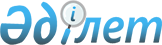 О внесении изменений в решение Южно-Казахстанского областного маслихата от 27 июня 2001 года № 11/127-ІІ "Об установлении границ оценочных зон и поправочных коэффициентов, применяемых к базовым ставкам платы за земельные участки в городах областного значения Южно-Казахстанской области"Решение областного маслихата Южно-Казахстанской области от 19 марта 2015 года № 36/302-V. Зарегистрировано Департаментом юстиции Южно-Казахстанской области 15 апреля 2015 года № 3131

      В соответствии с пунктом 1 статьи 11 Земельного Кодекса Республики Казахстан от 20 июня 2003 года, Южно-Казахстанский областной маслихат РЕШИЛ:



      1. Внести в решение Южно-Казахстанского областного маслихата от 27 июня 2001 года № 11/127-II «Об установлении границ оценочных зон и поправочных коэффициентов, применяемых к базовым ставкам платы за земельные участки в городах областного значения Южно-Казахстанской области» (зарегистрировано в реестре государственной регистрации нормативных правовых актов за № 326, опубликовано 6 августа 2001 года в газете «Южный Казахстан») следующие изменения:



      в приложении 1 к указанному решению:

      раздел «по городу Шымкенту» изложить в новой редакции согласно приложению 1 к настоящему решению;



      в приложении 2 к указанному решению:

      раздел «для города Шымкента» изложить в новой редакции согласно приложению 2 к настоящему решению.



      2. Настоящее решение вводится в действие по истечении десяти календарных дней после дня его первого официального опубликования.

      

      Председатель сессии

      областного маслихата                       К. Камбаров

      

      Секретарь областного маслихата             К. Ержан  

      Приложение 1

      к решению Южно-Казахстанского

      областного маслихата от 19 марта

      2015 года № 36/302-V      По городу Шымкенту:

      1 зона - земли, расположенные внутри границы, начинающиеся от пересечения улиц Байдибек би и Астана в восточном направлении по правой стороне улицы Астана до пересечения улицы Адырбекова, затем по правой стороне улицы Адырбекова до границы административно-делового центра-1. С восточной стороны граничит с административно-деловым центром-2. Далее по правой стороне улицы Аргынбекова до пересечения улицы Жибек-Жолы, по правой стороне улицы Жибек-Жолы до пересечения улицы Сайрамской, по правой стороне улицы Сайрамской в южном направлении до пересечения улицы Иляева, по правой стороне улицы Иляева до улицы Заславского, по правой стороне улицы Заславского до улицы Акназархан, по правой стороне улицы Акназархан до улицы Толеби, по правой стороне улицы Толеби до улицы Акпан батыр, по правой стороне Акпан батыр до улицы Туркестанской, по правой стороне улицы Туркестанской в западном направлении до пересечения улицы Аль-Фараби, по правой стороне улицы Аль-Фараби в южном направлении до улицы Жангельдина, по правой стороне улицы Жангельдина до железной дороги, по правой стороне железной дороги в западном направлении до улицы Павлова, по правой стороне улицы Павлова до улицы Гагарина, по правой стороне улицы Гагарина в западном направлении до улицы Кремлевской, по правой стороне улицы Кремлевской до улицы Калдаякова, по правой стороне улицы Калдаякова до улицы Абая, по правой стороне улицы Абая до улицы Аскарова, по правой стороне улицы Аскарова до улицы Мангельдина, по правой стороне улицы Мангельдина до Темирлановского шоссе, по правой стороне Темирлановского шоссе по границам 124, 125, 127 кварталов до улицы Казиева, по правой стороне улицы Казиева в северном направлении до улицы Аргынбекова. Далее по правой стороне улицы Аргынбекова до пересечения улицы Байдибек би до начальной точки.

      2 зона - земли, расположенные внутри границ начинающихся:

      от пересечения улиц Отегенова и Малхарова, в восточном направлении по правой стороне улицы Малхарова до пересечения улицы Казиева, по правой стороне улицы Казиева в южном направлении до улицы Мадели Кожа, по правой стороне улицы Мадели Кожа, далее по правой стороне 125, 127 кварталов до Темирлановского шоссе, по правой стороне Темирлановского шоссе в юго-восточном направлении до улицы Мангельдина, по правой стороне улицы Мангельдина до улицы Аскарова, по правой стороне улицы Аскарова до улицы Абая, по правой стороне улицы Абая до улицы Калдаякова, по правой стороне улицы Калдаякова до улицы Кремлевской, по правой стороне улицы Кремлевской на юг до улицы Гагарина, по правой стороне улицы Гагарина на запад до улицы Интернациональной, по правой стороне улицы Интернациональной до улицы Калдаякова, по правой стороне улицы Калдаякова в северо-западном направлении до улицы Хамза, по правой стороне улицы Хамза до пересечения улицы Гагарина, по улице Гагарина до реки Карасу, по правой стороне реки Карасу на юго-восток до улицы Коргандай, по правой стороне улицы Коргандай до улицы Фазылова, по правой стороне улицы Фазылова до улицы Байтулы баба, по правой стороне улицы Байтулы баба до улицы Момышулы, по правой стороне улицы Момышулы до улицы Жандосова, по правой стороне улицы Жандосова до улицы Отегенова, далее границы проходят по правой стороне улицы Отегенова до улицы Малхарова и до начальной точки;

      от пересечения улиц Аль-Фараби и Туркестанской по правой стороне улицы Туркестанской до улицы Казыбек би, по правой стороне улицы Казыбек би до улицы Айтеке би, по правой стороне улицы Айтеке би до улицы Громова, по правой стороне улицы Громова до улицы Жангельдина, по правой строне улицы Жангельдина до улицы Аль-Фараби. Далее проходят по правой стороне улицы Аль-Фараби до улицы Туркестанской до начальной точки.

      3 зона - земли, расположенные в южной части города, граница проходит по правой стороне Ташкентской трассы в восточном направлении, по правой стороне границ населенных пунктов Бадам и Карабастау, далее по правой стороне реки Бадам до угла границы нефтеперерабатывающего завода, вниз на юг по границе нефтеперерабатывающего завода, по правой стороне границы села Жулдыз, с включением полностью квартала 267, по границе квартала 268, затем на запад включая полностью квартала 276, 275, 266 в западном направлении до Ташкентской трассы, далее по правой стороне Ташкентской трассы на север до начальной точки. В эту зону входят находящиеся в северной части города, учетные квартала 216, 217, кроме земель «Бозарык-1».

      4 зона - земли, расположенные внутри границы, начинающиеся от пересечения Темирлановского шоссе и объездной дороги Алматы-Ташкент в северном направлении до улицы Толеметова, по правой стороне улицы Толеметова на восток до улицы Отегенова, по правой стороне улицы Отегенова на север, с включением 073 квартала до улицы Байдибек би, по улице Байдибек би на восток по границе микрорайона «Туран», по правой стороне микрорайон Туран, по старой границе города на юг до улицы Толеметова, по правой стороне улицы Толеметова на запад, по левой стороне административно - делового центра-1 до улицы Адырбекова, по правой стороне улицы Адырбекова до улицы Астана, по правой стороне улицы Астана до улицы Байдибек би, по правой стороне улицы Байдибек би до пересечения улицы Аргынбекова, по правой стороне улицы Аргынбекова до улицы Казиева, по правой стороне улицы Казиева до пересечения улицы Малхарова, по правой стороне улицы Малхарова на запад до улицы Отегенова, по правой стороне улицы Отегенова на юг до улицы Жандосова, по правой стороне улицы Жандосова на юго-запад до улицы Момышулы, по правой стороне улицы Момышулы до улицы Байтулы баба, по правой стороне улицы Байтулы баба на юго-запад до Темирлановского шоссе, по правой стороне улицы Фазылова до улицы Коргандай, по правой стороне улицы Коргандай на запад до Темирлановского шоссе, далее по правой стороне Темирлановского шоссе до начальной точки.

      5 зона - земли, расположенные внутри границы, начинающиеся с верхней точки дачного массива «Кайнарбулак», с включением 202 квартала, по границе 203 квартала на юг до объездной дороги Алматы-Ташкент, далее в восточном направлении границы проходят по правой стороне микрорайона «Туран», с включением 201,199 кварталов до улицы Толеметова, по правой стороне улицы Толеметова на запад до объездной дороги Алматы-Ташкент, по правой стороне дороги Алматы-Ташкент до Темирлановского шоссе, по правой стороне Темирлановского шоссе до улицы Коргандай, по правой стороне улицы Коргандай до реки Карасу, вдоль реки Карасу, с включением 110,133, 141 кварталов в южном направлении до реки Бадам, по правой стороне реки Бадам до туннеля, от туннеля по правой стороне железной дороги, по границе квартала 048 производственной зоны до села Каратобе, по правой стороне села Каратобе в южном направлении до реки Бадам, по правой стороне реки Бадам до села Бадам, по южной границе села Бадам, по границам кварталов 021, 022, 195 до Ташкентской автотрассы, по левой стороне Ташкентской автотрассы до объездной дороги Алматы-Ташкент, по правой стороне дороги с включением правой стороны микрорайона Кызылжар, до поворота на кладбище, далее по правой стороне объездной дороги до железной дороги, по правой стороне железной дороги, с включением кварталов 097, 099, 064, 204, 096, 060, 200 до начальной точки.

      6 зона - земли, расположенные в северо-западной и северо-восточной части города Шымкента, микрорайон «Туран», согласно плану детального проектирования.

      7 зона - земли, расположенные внутри границ начинающихся:

      от правой стороны улицы Толеметова, по границе с административно-деловым центром-2, далее граничит с землями населенного пункта Таскен, включая населенный пункт Тассай и экономическую зону до улицы Жибек-Жолы, по правой стороне улицы Жибек-Жолы, далее включая правую сторону железной дороги также населенных пунктов Опытная станция и Кызылсай, по правой стороне железной дороги до улицы Сайрамской, по правой стороне улицы Сайрамской до улицы Жибек-Жолы, по правой стороне улицы Жибек-Жолы до улицы Аргынбекова, по правой стороне улицы Аргынбекова по границе административно-деловым центром-1, 194 квартала в северном направлении до улицы Толеметова;

      от пересечения улиц Сайрамской и Уалиханова на юго-востоке города, вдоль железной дороги Шымкент-Алматы с включением кварталов 035, 039, 040, от переезда в Сайрамском направлении по правой стороне улицы Аль-Фараби, по левой стороне железной дороги Кызылсай -Тогыс до реки Бадам, вдоль реки на восток с включением 049 квартала до Ленгерского шоссе, по правой стороне Ленгерского шоссе на запад до площади Капал-батыра, по правой стороне улицы Акназархана до улицы Иляева, по правой стороне Иляева до улицы Сайрамской, по правой стороне улицы Сайрамской до начальной точки;

      от пересечения улиц Казыбек би и Туркестанской в южном направлении до улицы Акпан батыра, по левой стороне улицы Акпан батыра, с включением 015, 016 кварталов до улицы Громова, по правой стороне улицы Громова до улицы Айтеке би, по правой стороне улицы Айтеке би до улицы Казыбек би, по правой стороне улицы Казыбек би до улицы Туркестанской до начальной точки.

      В эту зону входят:

      производственные и экономические зоны, находящейся в юго-западной и южной части города 134, 135, 142, 143 кварталы, нефтеперерабатывающий завод и свободная экономическая зона;

      203, 075 кварталы, находящиеся в северной части города, с включением бывшего села Бозарык, граничащие с севера 216, 217 кварталами, северо-западной части с землями сельскохозяйственного использования, с южной части граничит по объездной дороге Алматы-Ташкент.

      8 зона - земли, расположенные в восточной части города, 031, 237 кварталы, по правой стороне железной дороги Алматы-Шымкент до канала Шымкентский, далее вдоль канала, в восточном направлении по границе дачного массива 236 квартала, с включением села Исфиджаб, до улицы Ибрагим ата, по границе села Исфиджаб до улицы Аль-Фараби, по правой стороне улицы Аль-Фараби до железнодорожного переезда, по правой стороне железной дороги до начальной точки;

      в данную зону входят бывшие населенные пункты, расположенные в восточной части города: Сайрам, Базаркакпа, Турдыабад, Бадам-1, Қаратобе;

      от юго-восточной границы квартала 052 по правой стороне железной дороги до моста на нефтеперерабатывающий завод, далее вдоль Ленгерского шоссе до границы села Бадам-1, по западной границе села Бадам до реки Бадам, далее по правой стороне реки Бадам до границы села Каратобе с включением полностью 265 квартала до начальной точки.

      9 зона - включены земли дачных массивов «Кайнарбулак», «Бозарык» и всех бывших населенных пунктов, вошедшие в город из Толебийского района - Жыланбузган, Маятас, Елтай, Тогус, Айнатас, Текесу, Акжар; Сайрамского района - Кызылсу, Жулдыз, Актас, Бадам-2, Карабастау, Жалын, Абдулабад, Бадам, Айкол, Актас, Мартобе, Кайнарбулак, Онтустик, Отемис, Шапырашты, Жанаталап, Игилик, Кызылжар, Карасу, Тауелсиздикке 20 жыл, Достык, Таскен, Опытная станция и Кызылсай (правая сторона железной дороги), 209, 211 кварталы; Ордабасинского района - Алтынтобе, Кокбулак.

      10 зона - земли сельскохозяйственного использования.

      Приложение 2

      к решению Южно-Казахстанского

      областного маслихата от 19 марта

      2015 года № 36/302-V      для города Шымкента:
					© 2012. РГП на ПХВ «Институт законодательства и правовой информации Республики Казахстан» Министерства юстиции Республики Казахстан
				Номер зоныПоправочные коэффициенты зон1221,831,741,651,461,271,080,890,6100,5